Nadleśnictwo Miradz  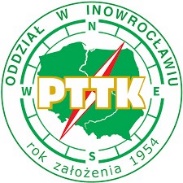 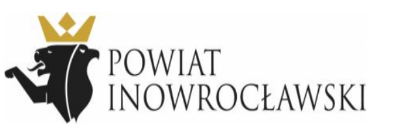 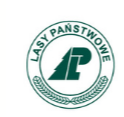 II Leśny Rajd na Raty15.06.2024Wola WapowskaRegulaminCele Rajdu:-popularyzacja turystyki pieszej i krajoznawczej- poznawanie leśnych zakątków powiatu inowrocławskiego-aktywizacja turystyki rodzinnejOrganizatorzy:- Oddział PTTK w Inowrocławiu- Starostwo Powiatowe w Inowrocławiu- Nadleśnictwo MiradzTermin i zakończenie rajdu:- sobota 15.06.2024- start i meta : Wola Wapowska – teren przy świetlicy wiejskiej w godz: 09:30-13:00- zakończenie: około 12:30-13:00Warunki uczestnictwa w Rajdzie:- Uczestnikami mogą być  turyści indywidualni , jak i grupy rodzinne lub zorganizowane. Osoby niepełnoletnie biorą udział tylko pod opieka dorosłych.-Zgłoszenia indywidualne lub grupowe należy składać do piątku 14 czerwca do godz. 14:00.Wpisowe:  5 zł.Świadczenia:-  pamiątkowy znaczek rajdowy- potwierdzenia punktów na odznaki turystyczne PTTK -miła atmosfera      - ognisko z możliwością pieczenia kiełbasekPrzebieg trasy:  Wola Wapowska (teren przy świetlicy wiejskiej) – Piaski – leśny słupek z datą – dawne PGR Marcinki – Wola Wapowska – długość łącznie ok. 12 km.Obowiązki uczestników:- przestrzeganie Karty Turysty, przepisów przeciwpożarowych, przepisów ruchu drogowego i zaleceń kierownictwa rajdu- mini zestaw apteczki  podręcznej- dobry humor na trasiePostanowienia różne:- uczestnicy biorą udział w rajdzie na własną odpowiedzialność,- uczestnicy dojeżdżają na miejsce we własnym zakresie,-za szkody wyrządzone na trasie przez uczestników rajdu organizatorzy nie biorą odpowiedzialności,-uczestnicy ubezpieczają się we własnym zakresie,- rajd odbędzie się bez względu na pogodę,- w razie konieczności trasę można skrócić do ok. 8 km.Bliższe informacje można uzyskać w Biurze Oddziału PTTKlub pod nr.tel. 724 308 494(Antoni Ścigacz)Do  zobaczenia na trasie